     Муниципальное бюджетное учреждение дополнительного образования   спортивная школа Принято                                                                                       Утверждаю                                                                                                          педагогическим советом                                                  директор МБУ ДО СШ протокол №1                                                             ____________ С.В.Немченко от «01»09. 2023г.                                                         приказ № 32 от «01»09.2023г.О Б Р А З О В А Т Е Л Ь Н А Я  П Р О Г Р А М М АМуниципального бюджетного  учреждения дополнительного образования  детско-юношеская  спортивная школа на 2023-2024  учебный год(срок реализации 1 год)Волгодонской район,cт. Романовская2023 г.Содержание.                                                                                                        Стр.     Титульный лист.                                                                                                 1     Содержание.                                                                                                        2Раздел I. Информационно-аналитические  данные.Информационная справка  МБУ ДО СШ.                                        3Характеристика обучающихся.                                                                4Характеристика педагогического  коллектива.                                      8Состояние материально-технической базы.                                            9Режим работы школы.                                                                               11Особенности организации учебно-воспитательного процесса.            12Раздел II. Цели, задачи, приоритетные направления.                                14Раздел III.Содержание и организация образовательного процесса.        153.1. Особенности организации образовательного процесса в ДЮСШ.          183.2. Особенности управления реализацией Образовательной программы.   253.3. Учебный план.                                                                                               273.4. Методическое обеспечение образовательной программы.                       303.5. Использование современных образовательных технологий.                   37Раздел IV. Мониторинг полноты и качества реализации Образовательной программы.                                                                        39Раздел V.  Санитарно-эпидемиологические требования к устройству, содержанию и организации работы образовательной организации.      41   Раздел VI.  План  реализации поставленных задач. Управление     реализацией  Образовательной программы.                                                   42Раздел I. Информационно-аналитическая справка.1.1.Информационная справка МБУ ДО СШ.         Образовательная  программа  Муниципального бюджетного  учреждения дополнительного образования  детско-юношеской спортивной школы разработана на основании  Федерального закона «Об образовании в Российской Федерации» от 29.12.2012 № 273-ФЗ, Федерального закона «О внесении изменений в Федеральный закон «Об образовании в Российской Федерации» от 31 июля 2020 г. № 304-ФЗ по вопросам  воспитания обучающихся».       Настоящая программа является нормативно - управленческим  документом, характеризующим  специфику содержания образования и особенности организации образовательного      процесса.      Образовательная программа школы строится на основе важнейших Положений:- Конституцией РФ (принята всенародным голосованием 12.12.1993 с изменениями, одобренными в ходе общероссийского голосования 01.07.2020). - Федеральным законом от 29.12.2012 № 273-ФЗ (ред. от 17.02.2023) «Об образовании в Российской Федерации» (с изм. и доп., вступ. в силу с 28.02.2023, далее – ФЗ №273).   - Федеральным  законом  РФ от 24.07.1998 № 124-ФЗ «Об основных  гарантиях прав ребенка в Российской Федерации» (с изменениями от 29.12.2022г.). - Распоряжением  Правительства РФ от 31 марта 2022 г. № 678-р «Концепция развития дополнительного образования детей до 2030 года» (далее – Концепция).  - Приоритетным проектом «Доступное дополнительное образование для детей», утвержденный 30 ноября 2016 г. протоколом заседания президиума при Президенте РФ (в ред. от 27.09.2017).  - Федеральным проектом «Успех каждого ребенка», утвержденный 07 декабря 2018 г. - Конвенция ООН о правах ребенка;- Типовое положение об образовательном учреждении     дополнительного образования детей (постановление Правительства РФ от 26.06.2012г. № 504);- Федеральным законом РФ от 4 декабря 2007 г. № 329-ФЗ "О физической культуре и спорте в РФ" (ред. от 28.07.2012 г с изменениями от 03.12.2012 г);     - Нормативные документы Государственного комитета РФ по физической культуре и спорту;- Постановлением  Главного государственного санитарного врача РФ от 28 сентября 2020 г. № 28 «Об утверждении санитарных правил СП 2.4.3648-20 «Санитарно-эпидемиологические требования к организациям воспитания и обучения, отдыха и оздоровления детей и молодежи» (далее – СанПиН). - Постановлением Главного государственного санитарного врача РФ от 28.01.2021 № 2 «Об утверждении санитарных правил и норм СанПиН 1.2.368521 «Гигиенические нормативы и требования к обеспечению безопасности и (или) безвредности для человека факторов среды обитания» (рзд.VI. Гигиенические нормативы по устройству, содержанию и режиму работы организаций воспитания и обучения, отдыха и оздоровления детей и молодежи»). -Устав МБУ ДО СШ;- Лицензия на осуществление образовательной деятельности № 1776  от 03.11.2011г;- Локальные акты МБУ ДО СШ.1.2. Характеристика обучающихся МБУ ДО СШ.Распределение воспитанников  по отделениям.-  спортивно-оздоровительные – 29 групп  ( 624 обучающихся);-  начальной подготовки  - 16 групп ( 274 обучающихся);-  учебно- тренировочные -  9 групп (115 обучающихся).Динамика изменения численности обучающихся в СШ по годам.Возрастной состав  обучающихся в 2023г.Соотношение групп  спортивно-оздоровительного этапа, этапа начальной подготовки, тренировочного этапа.Количество обучающихся, присвоены спортивные разряды.    Одним из показателей ДЮСШ  является уровень развития личностных качеств воспитанников.      Определение уровня  образованности воспитанников  осуществляется при проведении входной и итоговой диагностики, которая проводится в форме сдачи контрольно-переводных нормативов, тестирования, участия в соревнованиях  разного уровня, различных спортивно-массовых  мероприятий.      По результатам диагностики в соревнованиях применяются следующие формы оценивания достижений воспитанников: вручение грамот, дипломов, благодарственных писем, призов, кубков, медалей.      Основным показателем  для оценки  уровня  освоения учебной программы  воспитанниками   по виду спорта  является  выполнение контрольных нормативов  по ОФП и СФП.      Сохранность контингента воспитанников  на всех этапах обучения   МБУ ДО СШ  по 11-ти спортивным отделениям составляет 99,9%, что     свидетельствует о сформированности у  воспитанников осознанного отношения к занятиям физической культурой и спортом, к своему здоровью и здоровью окружающих. Работа по данному направлению ведется  на должном уровне.	       Следующим   показателем  оценки качества реализации образовательной программы является   уровень  состояния здоровья воспитанников.      Для достижения эффективности учебно-тренировочного процесса все средства и воздействия спортивной подготовки, применяемые тренером-преподавателем,    строго соответствуют  силам и возможностям спортсмена, его способностям воспринимать и усваивать тренировочные нагрузки, восстанавливаться в требуемой мере  к следующему занятию или в после соревновательный период.           Уровень личных достижений воспитанников в выбранном виде спорта определяется   по   результатам участия в  соревнованиях  разного  уровня.  Характеристик тренерско-преподавательского коллектива.             В 2023-2024  учебном   году в спортивной школе образовательно-воспитательный процесс  проводят 20 тренера-преподавателя, из них 10(50 %) - штатных, 10( 50 %) -  совместителей.Возрастной состав тренеров-преподавателей СШ.Распределение педагогических кадров ДЮСШ по стажу работы.Соотношение педагогических кадров,  имеющих разный уровень образования.Соотношение штатных педагогических работников и совместителей.       Деятельность тренерско-преподавательского коллектива в 2023-2024 учебном году строится в соответствии с основными  принципами, определяющими процесс воспитания и обучения. В связи со специфическими особенностями занятий физическими упражнениями  принципы в области физического воспитания и спортивной подготовки в ДЮСШ получили  особое содержание. Они отражают такие закономерности, как целостность организма человека и его единства с внешней средой, соответствие нагрузок функциональным и адаптационным возможностям воспитанника, регулярность тренировок, ее вариативность, гармоническую взаимосвязь со специальной подготовкой, компенсационные и восстановительные мероприятия. Исходя их вышесказанного, педагогический  коллектив  руководствуется в своей   деятельности  следующими  основными  принципами:Принцип  системности.Принцип вариативности.Принцип преемственности.Состояние материально-технической базы.        Административно-хозяйственная деятельность ДЮСШ направлена на создание условий для обеспечения образовательной деятельности.В целом материально-техническая база ДЮСШ соответствует санитарным нормам, правилам пожарной безопасности и позволяет решать задачи обучения и воспитания. Учреждение имеет санитарно-эпидемиологическое заключение на осуществление образовательной деятельности, а также заключение о соответствии требованиям пожарной безопасности.   МБУ ДО СШ имеет в наличии специальное оборудование и спортивный инвентарь в удовлетворительном состоянии:       Для организации и проведения образовательного процесса  в оперативном управлении  спортивной школы находятся помещения общей  площадью 495,2 кв.м.:  спортивный зал ( 162 кв.м.); зал для борьбы (120кв.м.); 2 раздевалки для мальчиков, 2 раздевалки для девочек; 1 душевая  для мальчиков, 1 душевая для девочек; 2 санузла; 2 тренерские; снарядная; административные площади. Баскетбольная   площадка (960кв.м.), футбольное  поле (2400кв.м.), стадион (18677.0кв.м.). Заключены договора с 11 общеобразовательными организациями  о безвозмездном  пользовании площадями  для проведения учебно-тренировочных занятий. Имеется в наличии 2 компьютера, 3 принтера, 1 сканер, 3ноутбука.           МБУ ДО СШ участвовала  в отборе проектов инициативного бюджетирования для решения вопроса местного значения «Капитальный ремонт помещений для создания доступной среды для лиц с ограниченными физическими возможностями в здании МБУ ДО ДЮСШ». Была разработана проектно-сметная документация по созданию доступной среды для лиц   с ОВЗ и детей-инвалидов. В данное время проходит капитальный ремонт помещений для создания доступной    среды для  таких детей.       Развитие  материально – технической базы школы проводится за счёт бюджетных  финансовых средств. Источником финансирования МБУ ДО СШ является муниципальный  бюджет.       Администрацией спортивной школы в целях совершенствования материально-технической  базы учреждения предполагается осуществить:- приобретение спортивного инвентаря и оборудования для ведения учебно-тренировочного процесса;- приобретение мебели для кабинетов.      Решение задач совершенствования материально-технической базы является необходимой основой создания хороших условий для тренеров-преподавателей  в тренировочной и  учебно-воспитательной работе, развития детей, привлечения родителей к образовательно-воспитательному процессу.1.5. Режим работы школы. Образовательная деятельность в спортивных отделениях СШ на всех этапах обучения (спортивно-оздоровительный, начальной подготовки, учебно – тренировочный) осуществляется в течение всего календарного года.График организации учебно-тренировочного процесса определён расписанием учебно-тренировочных занятий в течение календарного года и утвержден    директором.         Учебно-тренировочный процесс осуществляется в течение всей недели, включая субботу.         Начало учебного года с 01 сентября 2023года.         Окончание 31 августа 2024 года.         Продолжительность учебного года – 52  учебно-тренировочных недели.          В период каникулярного времени продолжают проводиться учебно-тренировочные занятия согласно расписания. Проводятся мероприятия в соответствии с календарным планом спортивно-массовых мероприятий и планом работы школы в каникулярное время.1.6. Особенности организации учебно-воспитательного процесса.        Особенностью  образования в ДЮСШ  является то, что оно направлено на:- вовлечение  максимально возможного числа детей и подростков в систематические занятия спортом;-  выявление  склонности детей и подростков для дальнейших занятий спортом;- воспитание у детей и подростков  устойчивого интереса к занятиям физическими упражнениями;-  обеспечение повышения уровня общей и специальной физической подготовленности в соответствии с требованиями  программ по видам спорта;-  популяризация  видов спорта развивающихся в школе.      Содержание  образования в МБУ ДО ДЮСШ   реализуется   через  образовательные  программы  по видам спорта:  волейбол, футбол, баскетбол, бокс, вольная борьба, дзюдо, фитнес, адаптивная физическая культура, шахматы, хоккей на траве,  легкая атлетика.  Оно  направлено  на:        -   стимулирование  жизненной активности;    -   развитие  умения постановки общих целей;    -   развитие  общих  социальных  интересов;    -   формирование и развитие коммуникативных   навыков в детском  коллективе.            Отличительная особенность содержания образования в ДЮСШ  состоит в том, что в ней представлена система тренировочных заданий по физической, технической, тактической и психологической подготовке, позволяющей успешно решать учебные задачи в соответствующих категориях учебных групп.      Основным условием выполнения задач  обучения  воспитанников  является  многолетняя и целенаправленная подготовка юных спортсменов, которая  проводится  по   этапам   подготовки:   -   этап  начальной  подготовки 1-3-го  годов  обучения;   -   тренировочный  этап  1- 5го  годов  обучения.    Учебные программы  обеспечивают  решение приоритетных  задач  образовательного  процесса  на  этапах подготовки.    А) На  этапе  начальной  подготовки содержание образование направлено на:     - воспитание интереса детей к занятиям физической культурой и приобщение их к спорту;     - воспитание соревновательных качеств, умений соревноваться индивидуально и коллективно;      - развитие  физических  качеств и  способностей, характерных  для  выбранного  вида  спорта, устойчивости интереса  к  занятиям;    - обучение  основам  техники  по   виду  спорта;    -  выполнение  контрольных нормативов  по  общей  и специальной  физической  подготовке.      Б) На тренировочном этапе проводится:    -   углубленное  изучение и совершенствование  технико-тактического мастерства по  видам  спорта;    -   развитие  специфичных   для   избранного  вида  спорта  физических качеств,      -  выполнение  контрольных  нормативов  по  общей  и специальной физической,  технико-тактической  подготовке, практике  организации  учебно-тренировочных  занятий и  судейства   соревнований.      Оно так же  направлено на  расширение  и углубление  общеобразовательной  подготовки учащихся в области физической культуры и обеспечивает преемственность по ступеням образования через использование специальных программ по видам спорта и организацию спортивно-массовых мероприятий.       Содержание образовательной  программы  спортивной школы  предполагает продолжение   образовательного  процесса  во время  летних  каникул. Содержание  образования ДЮСШ  включает  основные направления региональной политики, и    направлено  на   решение  воспитательных  задач.       Важным  аспектом  является   преемственность  воспитательных   принципов и компонентов воспитательной  деятельности  на этапах  подготовки. Содержание воспитательной  деятельности  и характер  взаимодействия в группах  предполагает  развитие  школьных традиций, таких как:- совместные праздники обучающихся и  родителей (законных представителей);- организация экскурсий;-  физкультурно-оздоровительные мероприятия;- походы; - «День здоровья»;- «День физкультурника»;- «День станицы»;- «День защиты детей»;- «Кросс наций»;- «День знаний»;- «Всемирный День здоровья»;- «Олимпийский день».      Основными  показателями  освоения  программных  требований   по  уровню  подготовленности  воспитанников  являются  результаты  диагностики  воспитанников (выполнение  контрольных  нормативов по общей физической  и специальной  подготовке;  овладение  теоретическими  знаниями  и  навыками  по  организации  и  проведению  учебно-тренировочных   занятий  и  судейства  соревнований;  развитие  личностных  качеств).  Диагностика  воспитанников проводится два раза в год:     - входная  -  по общей физической, специальной и теоретической подготовке;     - итоговая - по общей физической, специальной и теоретической подготовке.     Контрольные нормативы определяются  педагогическим советом в соответствии с учебной программой по каждому виду спорта и утверждаются приказом директора.  Раздел  II. Цели, задачи, приоритетные направления.          Физкультурно-спортивное направление деятельности МБУ ДО СШ  реализовывается  по одиннадцати  спортивным направлениям: футбол, баскетбол, волейбол, дзюдо, вольная борьба,  бокс,  адаптивная физическая  культура,  легкая атлетика,  шахматы, хоккей на траве.        На 2023-2024 учебный год педагогическим коллективом школы были определены следующие  цель и задачи:         Цель деятельности СШ - физическое воспитание и развитие личности, приобретение  знаний, умений и навыков в области физической культуры и спорта,  совершенствование комплекса психолого-педагогических  условий, обеспечивающих удовлетворение постоянно изменяющихся потребностей и запросов детей и социума.Задачи:                - формированию и развитию творческих способностей, обучающихся; - удовлетворению индивидуальных потребностей  обучающихся в интеллектуальном, нравственном, художественно-эстетическом развитии, а также в занятиях физической культурой и спортом; - укреплению здоровья, формированию культуры здорового и безопасного образа жизни; - обеспечению духовно-нравственного, гражданско-патриотического, военно-патриотического, трудового воспитания обучающихся; - созданию и обеспечению необходимых условий для личностного развития, профессионального самоопределения и творческого труда обучающихся; - социализации и адаптации обучающихся к жизни в обществе; - формированию общей культуры обучающихся.        Планируемый  результат:1. Активизация физкультурно-спортивной работы и участие всех обучающихся, родителей, сотрудников школы в спортивной жизни школы,  района.2. Формирование у детей ранней мотивации и устойчивого интереса к укреплению здоровья, физическому и спортивному совершенствованию.3. Повышение функциональных возможностей организма обучающихся, развитие физического потенциала школьников.4.Рост уровня физического развития и физической подготовленности школьников.5. Повышение приоритета здорового образа жизни, мотивации к двигательной деятельности, уровня самостоятельности иактивности обучающихся, профессиональной компетенции и заинтересованности учителей и родителейв сохранении и укреплении как здоровья обучающихся, так и своего здоровья.             Приоритетные направления образовательной деятельности педагогического коллектива МБУ ДО  СШ в 2023-2024 учебном году определены: - рост охвата детей образовательными услугами  МБУ ДО ДЮСШ  на 30% от общей численности детского населения Волгодонского района;- увеличение доли детей из неблагополучных семей, привлеченных к занятиям физкультурой и спортом на 3%;- повышение эффективности работы спортивной школы в реализации программных мероприятий, направленных на развитие детско-юношеского спорта и физкультурно-спортивного движения;- повышение роли дополнительного образования детей спортивной направленности по формированию здорового образа жизни подрастающего поколения.Раздел III. Содержание и организация образовательного процесса.       Цель Образовательной программы - физическое воспитание и развитие личности, приобретение  знаний, умений и навыков в области физической культуры и спорта,  совершенствование комплекса психолого-педагогических  условий, обеспечивающих удовлетворение постоянно изменяющихся потребностей и запросов детей и социума.      Достижение цели Образовательной программы, планируется через  задачи и направления деятельности. Для реализации указанных выше приоритетов, необходима следующая работа:1.Оптиматизация работы административного совета  с соответствующими изменениями функционала администраторов.2.Корректировка образовательных программ дополнительного образования детей по видам спорта, реализуемым в СШ с учетом интегративного компетентностного  результата.3.Выработка психолого–дидактических рекомендаций каждому обучающемуся  в ходе педагогического сопровождения для обеспечения успешности его образования.4.Повышение уровня профессиональной компетенции тренеров-преподавателей через внутришкольную систему самообразования, аттестацию, курсы переподготовки и повышения квалификации.3.1.  Особенности  организации образовательного процесса в МБУ ДО СШ.      Содержание  профессиональной деятельности педагогического коллектива МБУ ДО СШ  определяется следующими факторами: специфическими особенностями занятий физической культурой и спортом, возрастными особенностями и возможностями воспитанников, уровнем подготовленности воспитанников.         В соответствии с основной направленностью этапов обучения определяются задачи, осуществляется подбор методов, средств, тренировочных и соревновательных режимов, построение тренировки в годичном цикле. Подбор средств и объем общей физической подготовки, специальной, технико-тактической подготовки для каждого занятия зависит от конкретных задач обучения на том или ином этапе и от условий, в которых проводится занятие. Предпочтение отдается таким методам как:- специализации и  всесторонности;- возрастающих нагрузок;- повторности;- разнообразия и новизны;- наглядности и индивидуализации;      Приоритетные  задачи   образовательного  процесса  в МБУ ДО СШ  реализуются  на всех этапах подготовки   воспитанников через традиционные  формы организации учебно-тренировочной  деятельности:- теоретические и  практические занятия;       - спортивно-массовые  мероприятия;- инструкторская и судейская практика;- учебно - тренировочные занятия;- открытые занятия и показательные выступления для всех участников образовательного процесса;- соревнования разного  уровня;  - спортивные праздники, «веселые старты»;   - информирование населения о результатах спортивной деятельности СШ  через сайт СШ (http://www.rdus.ru)  и СМИ.       Для  организации теоретических и  практических занятий используются такие формы обучения, как:- академическая  (занятия  с  начинающими  и   слабо подготовленными);- учебная  (увеличено  время  на  объяснение по технике  и  тактике, демонстрацию  учебных   видеофильмов, на  сравнительный  анализ выполненного  упражнения  и  одновременной  видеозаписи);- учебно-тренировочное (занятие  сочетает в  себе большую  долю  обучения с  выполнением  тренировочных  упражнений);- тренировочная (на занятии решаются все задачи тренировки, обеспечивается достижение спортивного мастерства);- модельная  (создаются условия, моделирующие соревнование);- соревнования  (занятие самого высокого уровня с точки зрения характера требований к организму спортсмена);- дистанционная;- самостоятельная.       Для дальнейшего формирования и   развития  потребностей  в здоровом  образе жизни предполагается  использовать:- беседы  о здоровом образе жизни;- комплекс закаливающих мероприятий (ходьба босиком, обтирание мокрым полотенцем, занятие на свежем воздухе, походы выходного дня и т.д.);                       - использование дыхательной гимнастики;       - народные игры, упражнения  из других видов спорта, - проведение самостоятельных занятий  воспитанниками.      Развитие коммуникативных навыков воспитанников СШ   осуществляется  на  всех  этапах   обучения.   На каждом этапе обучения образовательный процесс, строится с учетом индивидуальных, возрастных и половых особенностей детей.      Для  достижения  высоких  спортивных  результатов  воспитанниками  необходимо развитие и воспитание психологических качеств и способностей, поэтому на протяжении многолетнего обучения в СШ  с воспитанниками  проводится работа  по  психологической  подготовке с использованием:- «психотехнических игр в спорте";- "занимательного аутотренинга»;  - практические  средства:  подвижные игры, эстафеты,  спортивные развлечения, игры с определенными  установками тренера-преподавателя.      С целью  реализации прав участников образовательного процесса и расширения знаний по правовой культуре  СШ  запланировала:- изучение документов, определяющих права ребенка (Устав МБУ ДО СШ,  Конвенция  ООН о правах ребенка, Федеральный закон «Об образовании в Российской Федерации»);- проведение бесед по темам: «О правилах и нормах общения»,  «Действия воспитанника в ЧС» и др.;- изучение правил поведения обучающихся в спортивной школе;- проведение мониторинга уровня знаний по правовой культуре.Этапы и формы контроля.        Основными показателями  в  оценивании  результатов  развития  воспитанников является выполнение контрольных нормативов, тестов,  по общей и специальной, теоретической подготовке в группах начальной подготовки, в соответствии  с  нормативными  требованиями  учебных   программ по видам спорта.   Прием контрольных нормативов  проводится два  раза в год:- входные  тесты  по общей физической и теоретической подготовке;- итоговые  тесты по общей физической и теоретической подготовке.        Утверждение контрольных  нормативов определяются педагогическим  советом в соответствии с учебной программой по каждому виду спорта,  рабочей программой тренера-преподавателя  и утверждаются приказом директора.               В  учебно-тренировочных  группах при оценивании  результата развития  и   достижений воспитанников учитывается также  выполнение нормативных требований по присвоению спортивных разрядов Всероссийской единой  спортивной классификации в соответствии с требованиями по этапам  обучения.                      Психолого-педагогические условия.     Положительная динамика результата образования обусловлена психолого-педагогическими условиями, созданными в СШ:- применением  личностно-ориентированного подхода в обучении и тренировке;- обновление информационно-методических материалов.       В целях повышения качества образовательного процесса и его результативности в СШ создана методическая среда, способствующая развитию индивидуальной творческой деятельности тренеров-преподавателей,    совершенствованию педагогической квалификации и профессионального мастерства, а также  оказанию адресной помощи тренерам - преподавателям с учётом их потребностей и личностных качеств.  МБУ ДО СШ   систематически отражает  спортивные достижения  обучающихся в газете «Романовский вестник», размещает информацию о деятельности школы на сайте ООА Волгодонского района.   Администрация и сотрудники МБУ ДО СШ являются организаторами и победителями  «Первенства Волгодонского района по волейболу среди работников образовательных учреждений», Спартакиад, посвященных «Дню физкультурника». Педагоги личным примером демонстрируют свою активную жизненную позицию, любовь к спорту, активному отдыху и здоровому образу жизни.Организация деятельности  воспитательной работы.         Воспитание  - «деятельность, направленная  на развитие личности, создание условий для самоопределения и социализации обучающихся на основе социокультурных, духовно-нравственных ценностей и принятых в российском обществе правил и норм поведения в интересах человека, семьи, общества и государства, формирование у обучающихся чувства патриотизма и гражданственности, уважения к памяти защитников Отечества и подвигам героев Отечества, к закону и правопорядку, человеку труда и старшему поколению, взаимного уважения, бережного отношения к культурному наследию и традициям многонационального народа Российской Федерации, к природе и окружающей среде».         Воспитательная модель СШ базируется на том, что воспитание  рассматривается, прежде всего, как организация педагогических условий и возможностей для осознания ребенком собственного личностного опыта, приобретаемого на основе межличностных отношений и обусловленных ими ситуаций, проявляющегося в форме переживаний, смыслотворчества, саморазвития. Сегодня перед обществом и, в первую очередь, перед дополнительным образованием, стоят огромные задачи по подготовке человека нового времени, который будет жить совершенно в других условиях, чем его родители, решать иные проблемы, стоящие перед страной. Вот почему главное при разработке и реализации воспитательной модели – центрация воспитания на развитии личности: ориентация на идеал; культуросообразность, коллективность и диалогичность воспитания; личностно-персонифицированный подход; сетевое взаимодействии с разными субъектами дополнительного образования детей.Цель воспитания обучающихся в СШ – ценностносмысловое развитие ребенка.        Много веков назад Конфуций заметил: «Пять вещей составляют совершенную добродетель: серьезность, щедрость души, искренность, усердие и доброта».           Воспитательная модель СШ направлена на решение следующих основных задач: - сохранение приоритета воспитания в СШ;- развитие гуманистической системы воспитания, где главным критерием является развитие личности обучающегося;-  обоснование основных подходов к определению содержания и организации воспитательной деятельности СШ;                                                                                                                                                                      - формирование целостной воспитательной составляющей СШ  на основе учета региональных, территориальных, институциональных социокультурных особенностей; - описание системы возможных форм и способов воспитательного диалога взрослого и обучающегося в СШ; - содействие расширению воспитательного статуса тренера-преподавателя;  - определение возможности личностного развития обучающихся в процессе реализации воспитательного потенциала  общеобразовательных общеразвивающих  программ;- обоснование комплекса организационно-педагогических условий и средств воспитательной составляющей; - расширение состава субъектов воспитания, координации их усилий, укрепление социального партнерства образовательных учреждений  Волгодонского района.Приоритетные направления воспитания в СШ: – личностный рост обучающихся: возможность воспитаннику полноценно прожить детство, реализуя себя, решая социально-значимые задачи; - освоение обучающимися социальных навыков и ролей (нравственного человека, гражданина, профессионала, работника, семьянина и др.);- развитие культуры социального поведения растущего человека с учетом быстрой информатизации общества, роста динамики социально -экономических изменений;-  последовательное формирование коммуникативных дружественных воспитанником  сред.         Программа воспитания имеет концептуальные основания и приоритетные принципы построения. В качестве методологических ориентиров  программы воспитания выступали системный, гуманистический,  субъектно-деятельностный, культурологический, антропологический,  комплексный,  диалогический, гуманитарный  подходы.Работа с родителями.Важнейшим явлением современного этапа развития системы образования в России является повышение роли родителей в организации воспитания и обучения.Согласно толковому словарю Ожегова С.И., просвещение – это передача, распространение знаний и культуры. Просвещение современных родителей происходит в контексте взаимодействия, сотрудничества, диалога, непосредственного вовлечения в образовательную деятельность. «Мы не учим родителей воспитывать собственных детей. То, что мы им предлагаем, должно быть интересно и полезно».В работе с родителями используются все доступные формы взаимодействия с семьей, основанные на педагогике сотрудничества.  Каждый тренер-преподаватель стремится к тому, чтобы родители были активными частниками в жизни их детей. Работа ведётся в содружестве «тренер-преподаватель  - ребенок – родитель». При выборе форм общения с родителями мы привлекаем родителей к решению важных проблем и нахождению общих правильных ответов.Все формы работы  с родителями подразделяются на:- коллективные (массовые);- индивидуальные;- наглядно-информационные.Коллективные (массовые) формы подразумевают работу со всем или большим составом родителей  учебно-тренировочной группы. Это совместные мероприятия тренеров-преподавателей и родителей. Некоторые из них подразумевают участие детей. К коллективным формам относятся родительские собрания, конференции, «Круглые столы» и др.Индивидуальные формы предназначены для дифференцированной работы с родителями обучающихся. К индивидуальным формам относятся педагогические  беседы с родителями.Наглядно-информационные играют  роль опосредованного общения  между  тренерами-преподавателями  и родителями. Они знакомят родителей с условиями, задачами, содержанием и методами воспитания детей, способствуют преодолению поверхностного суждения о роли  ДЮСШ, оказывают практическую помощь семье. Создают  среду для проявления творческих способностей родителей (законных представителей) обучающихся. Работа с детьми «группы риска».            «Поверь в себя!»  под таким девизом организована  работа в МБУ ДО ДЮСШ с несовершеннолетними детьми, состоящими на всех видах профилактических учетов (внутришкольный учет, учет в отделении полиции и учет в КпДН), находящимися в социальном опасном положении.  Увлечь эту категорию детей занятиями физкультурой и  спортом задача непростая, но благодаря знаниям особенностей детской психологии и опыту педагогов спортивной школы, вполне выполнимая. Цель работы:  формирование у детей, состоящих на всех видах профилактических учетах, нравственного поведения и положительного отношения к социально-значимым факторам, путем подбора  методов и педагогических приемов  Задачи работы:1. Изучить личностные особенности подростков, относящихся к группе социального риска.2. Осуществить подбор средств, методов и педагогических приемов из арсенала физической культуры и спорта, способствующих коррекции физического и психологического состояния.           Для предупреждения правонарушений среди несовершеннолетних детей в школе осуществляется ежедневный контроль над посещаемостью учебно-тренировочных занятий с выявлением причин пропусков и анализом на педагогических совещаниях.  Важное значение имеет занятость детей по их интересам и возможностям в спортивных отделениях  школы. Содержание, формы и методы социально-профилактической работы тренеров-преподавателей  МБУ ДО СШ направлены на формирование здорового образа жизни, воспитание нравственной основы личности каждого обучающегося школы, обеспечение охраны жизни и здоровья детей, предупреждение правонарушений среди несовершеннолетних, защиту прав и достоинства ребенка, создание психологически комфортных условий жизни в учебно-воспитательном процессе.Работа с молодежью призывного и допризывного возраста.           Особое внимание педагогический коллектив  ДЮСШ  уделяет работе  с молодежью призывного и допризывного возраста.                                                                                                                                                                    На этапе подготовки допризывной молодежи, основные усилия направлены на увеличение объема двигательной активности,  повышение эффективности форм, средств и методов физической подготовки и усиление их военно-прикладной  направленности, совершенствование системы проверки и оценки физической подготовленности юношей, воспитание у них уважительного отношения  к  занятиям спортом.Результаты социологических исследований.Проводится социологический опрос среди родителей обучающихся МБУ ДО СШ. Опрос направлен на степень удовлетворённости родителей учащихся  качеством предоставляемых МБУ ДО ДЮСШ образовательных услуг, организацией учебно-тренировочного процесса и востребованности  в занятиях  физкультурой и спортом. Опросом было охвачено 97,3% родителей,  96,9% родителей  удовлетворены  качеством предоставляемых  образовательных услуг МБУ ДО СШ.Связь с общеобразовательными организациями.МБУ ДО СШ  в течение 2023-2024 учебного года планирует проводить  плодотворную работу с общеобразовательными школами,  с целью оздоровления детей, приобщения их к регулярным занятиям спортом, привития навыков здорового образа жизни, отбора наиболее способных учащихся в учебно-тренировочные группы.  Заключены договора с 11 общеобразовательными и тремя дошкольными организациями  о безвозмездном  пользовании площадями  для проведения учебно-тренировочных занятий.  Тренеры-преподаватели, работающие на базе общеобразовательных и дошкольных  организаций, регулярно проводят открытые учебно-тренировочные занятия,  спортивно-массовые и  физкультурно - оздоровительные мероприятия с  участием обучающихся.    Составлен  и реализовывается план досуговой деятельности на летний период.       Уровень личных достижений воспитанников в выбранном виде спорта определяется   по   результатам участия в  соревнованиях  разного  уровня.         Администрация и сотрудники МБУ ДО СШ являются организаторами   «Первенства Волгодонского района по волейболу среди педагогов  образовательных учреждений», Спартакиады, посвященной «Дню физкультурника». Педагоги личным примером демонстрируют свою активную жизненную позицию, любовь к спорту и активному отдыху. МБУ ДО СШ   систематически отражает  спортивные достижения  обучающихся  в газете «Романовский вестник», размещает информацию о деятельности школы на сайте ООА Волгодонского района.  Повышение мотивации обучающихся и тренеров-преподавателей.      Особое внимание в школе в течение  учебного года уделяется  повышению мотивации, стимула в работе у тренеров-преподавателей, повышению интереса у обучающихся к занятиям  физкультурой и спортом:1. Проведение систематического  контроля  за качеством, уровнем профессионализма при проведении учебно-тренировочных занятий, спортивных праздников, воспитательных мероприятий и пр. Проводится анализ открытых учебно-тренировочных занятий, даются методические рекомендации, оказывается консультативная помощь, обмен педагогическим опытом по  внедрению технических приемов, методике обучения, правил соревнований и судейства. Оказывается методическая, консультативная и практическая  помощь молодым специалистам со стороны педагогов-наставников.2. Ведется работа по привлечению спонсоров с целью оказания финансовой поддержки  для участия спортсменов  в выездных соревнованиях различного уровня. 3. Регулярно освещаются успехи и достижения спортсменов и их тренеров-преподавателей в средствах массовой информации.3.2. Особенности  управления   реализацией Образовательной программы.      Управление реализацией  образовательной программы МБУ ДО СШ содержит поэтапный  контроль процесса реализации образовательной  программы, систему отслеживания и фиксации результатов, методику оценки.  Особенностью управления  образовательным процессом  МБУ ДО СШ является  привлечение родителей к оцениванию результатов образования воспитанников, привлечение воспитанников к  соуправлению.Показатели оценки деятельности педагогического коллектива по реализации образовательной программы МБУ ДО  СШ.3.3.Учебный план.         Цель учебного плана на 2023-2024 учебный год – совершенствование условий  для получения воспитанниками образования свободного выбора через качественную реализацию образовательных (рабочих) программ дополнительного образования физкультурно – спортивной направленности по видам спорта: футбол, волейбол, баскетбол, дзюдо, вольная борьба,  адаптивная физическая культура, бокс, шахматы, легкая атлетика, хоккей на траве составлены на основе государственных программ системы дополнительного образования детей по физическому воспитанию, в интересах личности, общества, государства.        Для достижения цели необходимо решать следующие задачи:1. Организовать содержательный досуг, вовлечь детей в систематические занятия  спортом, воспитывать устойчивый интерес к занятиям физкультурой и спортом.2. Формировать у детей общую культуру, потребность в здоровом образе жизни, личностном развитии, способствовать саморазвитию и самореализации воспитанников в соответствии с индивидуальными способностями обучающихся и профессиональным самоопределением.3. Развивать физический потенциал каждого ребёнка, обеспечивающий повышение уровня общей и специальной физической подготовленности в соответствии с требованиями программ по видам спорта.  Учебный план формируется на основании результатов, полученных в ходе анализа  реализации учебного плана за предыдущий год, результатов изучения социального заказа, получаемых в ходе опросов воспитанников и их родителей, отражает возможности педагогического коллектива СШ. В его основу заложены нормативно-правовые основы, регулирующие деятельность СШ и основополагающие принципы подготовки юных спортсменов.Учебный план – это нормативный правовой акт, устанавливающий перечень учебных дисциплин и объём учебного времени, отводимого на их изучение по ступеням дополнительного образования детей.  Учебно-тренировочный процесс организован в соответствии с системой многолетней спортивной подготовки, который основывается на реализации этапов подготовки:         Спортивно-оздоровительный этап (СОЭ) – осуществляется физкультурно-оздоровительная работа, направленная на разностороннюю физкультурно-оздоровительную работу.        Этап начальной подготовки эта (ЭНП) – зачисляются обучающиеся, желающие заниматься спортом. На этом этапе осуществляется физкультурно-оздоровительная работа, направленная на разностороннюю физическую подготовку и овладение основами техники выбранного вида спорта, выбор спортивной специализации и выполнение контрольных нормативов для зачисления на учебно-тренировочный этап подготовки.       Тренировочный этап (ТЭ) – на этом этапе комплектуются из числа одаренных и способных к спорту детей и подростков, прошедших начальную подготовку и выполнивших нормативные требования по общей физической и специальной подготовке.В каждой категории учебных групп поставлены задачи с учетом возраста занимающихся, их возможностей и требований к спортивному разряду. Выполнение задач предусматривает: систематическое проведение практических и теоретических занятий, выполнение учебно-тренировочного плана, переводных контрольных нормативов, регулярное участие в соревнованиях.В годовом учебном  плане   часы  распределены   по этапам  обучения при   52-хнедельном режиме  учебно-тренировочной работы обучающихся в условиях спортивной  школы.Наполняемость учебно-тренировочных групп и объем учебной  нагрузки определены с учетом техники безопасности в соответствии с общеобразовательными общеразвивающими  программами и программ спортивной подготовки по видам спорта.Зам. директора по УВР                                М.В. Серко3.4. Методическое обеспечение Образовательной программы.Нормативно-правовые:Для осуществления  образовательно-воспитательной деятельности спортивная школа имеет необходимую документацию, утверждённую и внесённую в общую номенклатуру дел МБУ ДО СШ – Устав, локальные акты, Образовательную программу, программу Развития, годовой календарный план, учебный план и другие.Информация о руководителях:Информационно-методические:          В 2023-2024 учебном  году тренерско-преподавательский коллектив продолжает работать над методической темой: «Развитие профессиональной компетентности и творческого потенциала тренера-преподавателя в процессе обучения и воспитания будущего спортсмена».Цель: создание условий для профессионально-личностного роста тренеров-преподавателей как одного из основных условий обеспечения качества дополнительного образования.Задачи:- акцентировать внимание на повышении уровня самообразования каждого тренера-преподавателя;- оказание помощи тренерам-преподавателям в реализации  принципов и методических приёмов обучения, воспитания и развития детей;- повышение качества образования через совершенствование  программно – методического обеспечения;- внедрение в практику  достижения передового педагогического опыта; - совершенствование системы мониторинга с целью улучшения качества образования;- способствовать выявлению, изучению ценного передового педагогического опыта и его распространения;- создание условий для профессионального становления молодых тренеров-преподавателей.Для реализации поставленных задач были определены основные направления методической деятельности:- кадровое обеспечение;- аналитическая деятельность;- обобщение и распространение наиболее результативного педагогического опыта;- обновление программного обеспечения  и совершенствование содержания образовательного процесса;-  информационно-методическое обеспечение.Структура методической службы:       - педагогические советы;       - тренерские советы;       - семинары;- семинары-практикумы;- обучающиеся семинары;- консультации и др.Методическая деятельность в МБУ ДО СШ ориентирована на личностное и профессиональное развитие педагогов, от которых, прежде всего и зависит качество образования. Профессиональный рост, формирование методической компетентности и современного педагогического мышления тренеров-преподавателей осуществлялось посредством самообразования, проведения педагогических советов, тренерских советов, наставничества, открытых занятий, индивидуального консультирования, распространения информационно-методических материалов, создание физкультурно-образовательной среды, в которой реализуются  потенциал обучающихся и тренеров – преподавателей  в соответствии с социальными и личностными запросами.          Особое внимание в  работе  с тренерами-преподавателями уделяется  проблемам   их самообразования: в течение всего года планируется проводить тематические  консультации по проблемам: « Непрерывное образование как принцип планирования и обеспечение развития личности»; «поэтапное развитие содержания, форм и методов дополнительного образования детей»; «Анализ воспитательного процесса как условие его оптимизации» и др. На заседаниях тренерам-преподавателям  предлагать практические задания, упражнения, проводить деловые игры.Учебно – методическое обеспечение образовательного процесса.                                                        Методическая литература.3.5. Использование современных образовательных технологий.            Специфика построения образовательного процесса МБУ ДО ДЮСШ  заключается в использовании тренерами – преподавателями педагогических технологий, направленных на  достижение результата образованности воспитанников и  осуществляется через личностно-ориентированный подход в учебно-тренировочном процессе, обеспечивающий воспитаннику развитие его индивидуального сознания  и его коррекцию. В качестве основных педагогических технологий, которые  позволяют достичь положительного результата, выбраны: -  технология «школа бокса»; - «технология воспитания в коллективе» (данная технология помогает воспитанникам адаптироваться к внешним условиям, регуляции своего поведения во время тренировок и на  соревнованиях);- «технология и методика индивидуального рефлексивного воспитания» данная технология и методика используется тренерами-преподавателями ДЮСШ при организации различных форм образовательного процесса:-  дискуссий, бесед;-  просмотры  видеофильмов  собственных выступлений на соревнованиях; -  итоговые занятия с  применением анализа деятельности за определенный период.Совместно с обучающимися  разработан комплекс общей физической подготовки способом круговой тренировки,  в основе которого лежат три метода:непрерывно-поточный;поточно-интервальный;интенсивно-интервальный.        Применение данных технологий позволяет эффективно использовать дифференцированный подход  к обучению с учетом уровня интеллектуального развития обучающегося, а также его физической подготовленности, его способностей.Каждый тренер-преподаватель  в своей работе использует современные образовательные технологии, применение которых позволяет реализовать на высшем уровне свое педагогическое мастерство и умения воспитанников. В учебно-тренировочном процессе тренеров-преподавателей   особое место занимают игровые технологии, которые характеризуются наличием игровой модели, возможностями альтернативных решений, предполагаемых результатов, управлением эмоционального напряжения (особенно на этапах начальной подготовки первого года и спортивно-оздоровительном этапе). Технология игр в обучении включает разработку и использование трех компонентов: организационной формы, дидактического процесса, квалификации педагогов. Для  обучающихся старшего звена возникает потребность в использовании личностно - ориентированных технологий, так как они предусматривают диагностику личностного роста, ситуативное проектирование, развитие личности в реальном, образовательном пространстве. Применение данной технологии связано с тем, что тренер-преподаватель не столько учит и воспитывает, сколько стимулирует  воспитанника  к психологическому и социально-нравственному развитию, создает условия для его самовыдвижения. Методической основой данной технологии является индивидуализация и дифференциация образовательного процесса.          Одним из важных компонентов    тренерско-преподавательской работы  являются  нетрадиционные методы: дыхательная гимнастика, точечный массаж, подвижные игры с элементами народных игр, которые   используются в заключительной части учебно-тренировочных  занятий  для снижения утомления и быстрого восстановления сил после физических  нагрузок.В  работе применяются различные методики преподавания в соответствии с возрастными и индивидуальными особенностями обучающихся. Использует персонифицированные модели обучения, основанные на технологиях индивидуализации обучения. В работе используются здоровьесберегающие, информационные технологии, личностно-ориентированное обучение, что способствует увеличению качества и посещаемости учебно-тренировочных занятий и созданию творческой атмосферы в  группе.      Применение данных технологий позволяет эффективно использовать дифференцированный подход  к обучению с учетом уровня интеллектуального развития обучающегося, а также его физической подготовленности, его способностей.      Внедрение технологий и методик, как фактор повышения качества учебно-тренировочного занятия: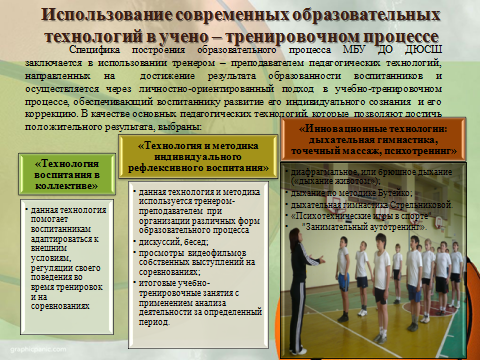 IV. Мониторинг полноты и качества реализации образовательной программы.Раздел V.  Санитарно-эпидемиологические требования к устройству, содержанию и организации работы образовательной организации.           В целях минимизации рисков распространения COVID–19 по поручению Президента Российской Федерации Роспотребнадзором совместно с Минпросвещения  России разработаны и утверждены санитарные правила 3.1/2.4.3598-20 «Санитарно-эпидемиологические требования к устройству, содержанию и организации работы образовательных организаций и других объектов социальной инфраструктуры для детей и молодежи в условиях распространения новой коронавирусной инфекции (COVID–19)», которые устанавливают требования к особому режиму работы для детей и молодежи в условиях распространения новой  коронавирусной  инфекции.            В 2021-2022 учебном году реализация рабочей программы  пройдет в штатном режиме с соблюдением санитарно-эпидемиологических требований в условиях профилактики и предотвращения распространения новой коронавирусной инфекции (COVID–19). Организуются мероприятия разъяснительного характера для обучающихся и их родителей ( законных представителей): о мерах сохранения здоровья, о мерах профилактики и снижения рисков распространения новой коронавирусной инфекции (COVID–19); об организации индивидуальной и (или) групповой работы с обучающимися, в том числе с применением электронных средств обучения и дистанционных технологий обучения.VI. План   реализации  поставленных  задач. Управление реализацией  образовательной  программой.Стратегической целью ДЮСШ является воспитание творческой личности,  физически развитой, с достаточным уровнем самосознания и ответственности перед обществом и государством.Задачи:  1. Повышение профессиональной компетентности тренеров – преподавателей.    2. Развитие конструктивных (умение планировать свою деятельность), организаторских (умение реализовать планы), коммуникативных (умение общаться), гностических (умение применять учебно – методический материал, инновационная и исследовательская деятельность), двигательных умений (позиция играющего тренера предоставляет дополнительные управленческие преимущества: - вызывает уважение у детей и родителей; позволяет создать эталон подражания у детей; поддерживает подлинный демократизм управления).    3. Усиление психолого – педагогического сопровождения учебно-воспитательного  процесса.  Осуществление педагогической поддержки обучающегося в учебно – воспитательном процессе осуществляется через совместное определение с воспитанником его собственных интересов и путей преодоления проблем, мешающих ему  достигать желаемых результатов в сфере физической культуры и спорта. Большое значение приобретает и содержание социальной практики:помощь детям, одарённым в области физической культуры и спорта,деятельность по развитию личностных качеств воспитанников;деятельность по профилактике социальных пороков: курения, употребления спиртных напитков, наркомании, сквернословия;деятельность по организации активного отдыха обучающихся разных возрастов в каникулярные дни;участие в социально значимых формах творческой активности воспитанников ( соревнованиях различного уровня: за честь школы, станицы, района, области, региона);деятельность по развитию  самоуправления обучающихся.   4. Совершенствование ресурсной базы ДЮСШ.    5. Мониторинговое сопровождение образовательного процесса.         Основными видами мониторинга выступают дидактический, воспитательный и психологический, позволяющие оценить состояние и качество обученности,    воспитанности и психологической комфортности участников образовательного   процесса.   6. Интеграция обучения, воспитания и развития каждого воспитанника. Обучение ориентированно на усвоение знаний, умений и способов познавательной,  физкультурно – спортивной,  профессиональной деятельности, способов самопознания, культурного общения, поведения.  	Воспитание ориентировано на приобретение позитивного опыта социальных отношений, опыта нравственного, гражданского самоопределения. Связано с навыками социального реагирования, с поддержкой индивидуальности в человеке, обеспечением адекватной самооценки, жизненной успешности.Основной результат обучения – приобретение культуры значений - освоение понятий, действий,  норм в области физической культуры и спорта.Основной результат воспитания – выработка обучающимися  индивидуального отношения к значениям.	Образовательно-воспитательный процесс направлен на подготовку обучающихся к сознательному выбору собственной позиции, целей и средств достижения планируемых результатов в конкретных обстоятельствах жизни.Непрерывное образование путём повышения воспитательного потенциала должно  осуществляться  через привлечение воспитанников и их родителей в самоуправление.В основу Образовательной программы заложены нормативно-правовые основы, регулирующие деятельность ДЮСШ и основополагающие принципы подготовки юных спортсменов.        Основной принцип дополнительного образования – гибкость, адаптивность всей системы, предусматривающей как создание сферы самореализации личности, так и обогащение содержания образования.        Наряду с общепедагогическими принципами обучения:- принципами  развивающего обучения;- принципами гуманизации педагогического процесса; основополагающими  принципами подготовки юных спортсменов являются:- принцип комплексности, предусматривающий тесную взаимосвязь всех сторон образовательного процесса (физической, технико-тактической и теоретической подготовки, воспитательной работы и мероприятий, педагогического и медицинского контроля).- принцип преемственности, определяющий последовательность изложения программного материала по этапам обучения и соответствия его требованиям, чтобы обеспечить в многолетнем образовательном процессе преемственность задач, средств и методов подготовки, объемов тренировочных и соревновательных нагрузок, рост показателей физической и технико-тактической подготовленности.- принцип вариативности, предусматривающий, в зависимости от этапа многолетней подготовки и индивидуальных особенностей юных спортсменов, вариативность программного материала для практических занятий, характеризующихся разнообразием тренировочных средств и нагрузок, направленных на решение определенных педагогических задач.Заключение Данная образовательная программа позволяет подойти к планированию будущего как к разработке целостной системы действий с четко определенными результатами. Образовательная программа позволяет своевременно предупреждать возможные угрозы достижения запланированного результата. Наличие программы дает возможность знать, кто, когда и какие действия будет совершать, какой конечный результат должен быть получен к определенному времени.№ п/пНаименование ОООтделениеКоличество детей в группахКоличество группИтого(дети/группы)1.МБУ ДО  СШФутбол804197 /101.МБУ ДО  СШХоккей на траве523197 /101.МБУ ДО  СШАФК101197 /101.МБУ ДО  СШВолейбол552197 /102.МБОУ: Дубенцовская СОШБокс20220/23.МБОУ: Пирожковская ООШБокс12112/14.МБОУ: Потаповская СОШФутбол603197/104.МБОУ: Потаповская СОШВолейбол975197/104.МБОУ: Потаповская СОШВольная борьба151197/104.МБОУ: Потаповская СОШШахматы251197/105.МБОУ: Побединская СОШВолейбол79579/56.МБОУ: Донская ООШДзюдо35335/37.МБОУ: Октябрьская ООШВолейбол29229/28.МБОУ: Рябичевская СОШФутбол20195/48.МБОУ: Рябичевская СОШВолейбол75395/49.МБОУ: Лагутнинская СОШФутбол40255/39.МБОУ: Лагутнинская СОШБаскетбол15155/310.МБОУ: Прогрессовская ООШВольная борьба30230/211.МБДОУ-ЦРР д/с № 21 « Колосок »Баскетбол30130/112.МБДОУ-ЦРР д/с  « Аленький цветочек »Баскетбол55255/213.МБДОУ-ЦРР д/с «Малыш»Легкая атлетика80480/4 14.МБОУ: Морозовская ООШЛегкая атлетика40240/215.МБОУ: Большовская ООШВолейбол22142/215.Шахматы20142/216.МБОУ: Романовская СОШФутбол20120/1Всего:1013/54Учебный годКоличество обучающихся (чел.)2021-202210132022-202310132023-20241013Обучающиеся 5-15летОбучающиеся 16-18 летИз них девушек776 чел.237 чел.570 чел.ОтделениеМассовые разрядыI спортивный разрядII спортивный разрядКМСМСвольная борьба300000бокс250000дзюдо00000футбол110000баскетбол00000легкая атлетика00000волейбол250000шахматы00000фитнес00000хоккей на траве 113200адаптивная физическая  культура00000Итого:1023200Почетные звания:- нагрудный знак «Отличник  ФК и С».-  «Мастер спорта России115%5%прошедшие курсы повышения квалификации за последние 3 года.20100%Количество тренеров-преподавателей, имеющих квалификационную категорию. Из них:высшую735%первую315%соответствуют занимаемой должности1050%СтажКоличество педагогов (% от общего числа)До 5 лет                             1чел.---- 7От 5 до 10 лет                             3 чел. ----21От 10 до 20 лет                             10чел. ---- 45 Более 20 лет                             6чел. ---- 27     Основное оборудованиеДополнительные технические средстваКольцо для баскетбола Стенка гимнастическаяМяч баскетбольныйСкамейка гимнастическаяСетка баскетбольнаяСкакалка гимнастическаяЩиты баскетбольныеГири 16, 24, 32кг.Ковер борцовский 12Х12 м.Канат для перетягиванияПокрывало для борцовского ковра с кругом диаметром 9 м.Игла для накачивания спортивных мячейМяч волейбольныйСвисток судейскийСетка волейбольная с антеннами, ограничительными лентами и тросамиСекундомер двухстрелочный или электронныйСтойки волейбольныеНасос универсальный для накачивания мячейТатами(14Х14)Канат для лазаньяВорота футбольныеФишкиМяч футбольныйФлаги для разметки футбольного поляЗадачаНаправления деятельностиПланируемый результат1.Совершенствовать работу методической службы  в целях  адаптации воспитанников к современным условиям.- повышение уровня профессионализма тренеров-преподавателей  в  управлении организацией образовательного процесса;-программно - методическое обеспечение образовательного процесса;- мониторинг результатов практической  деятельности педагогических работников;- повышение эффективности педагогического процесса и обеспечение качества образования- все тренеры-преподаватели прошли курсы повышения квалификации;- все тренеры-преподаватели  имеют планы по самообразованию;- наличие  программно- методического обеспечения, соответствующее  современным требованиям;-  достоверная информация о результатах практической  деятельности, способствующий развитию  действенной методической среды;- достигнут планируемый результат: - положительная динамика спортивных достижений воспитанников;- положительная динамика   развития личностных качеств;- положительная динамика результатов  диагностики по ОФП и СФП;- снижение заболеваемости воспитанников;2.  Формировать и развивать потребности воспитанников в систематических  занятиях физкультурой и спортом, здоровом образе жизни.- организация    учебно-тренировочного  процесса с учетом возрастных особенностей  и санитарно-гигиенических норм;- развитие разнообразных форм спортивно-массовой работы;- организация работы по коррекции состояния здоровья воспитанников;  - сохранность контингента воспитанников  - 99,9%;- выполнение   контрольных нормативов 98,2% воспитанников;- знание и владение практическими умениями в  проведении спортивно-массовых мероприятий, судейства;- снижение заболеваемости детей простудными заболеваниями на 30%3.  Развитие физических качеств, индивидуальных  способностей  личности к саморазвитию,  самоопределению.- внедрение в образовательный процесс  личносто-ориентированных  педагогических технологий- развитие традиций спортивной школы;- организация профориентационной работы;- подготовка воспитанников к участию в соревнованиях разного уровня по видам спорта;- развитие знаний по правовой культуре воспитанников.- положительная  динамика  достижений  воспитанников- потребность в  разработке индивидуального маршрута физической  подготовки;наличие школьных традиций:- празднование «Дня физкультурника;- проведения «Дня здоровья»;- праздники, проведенные совместно с родителями обучающихся;-  95,7 % воспитанников привлечены  к работе по проведению традиционных мероприятий; - 97,1% воспитанников участвуют в спортивно-массовых мероприятиях;-  воспитанники  ТЭ овладели навыками инструкторско-судейской практики; -наличие  воспитанников поступающих в педагогические учебные заведения;- динамика спортивных личных достижений в выбранном виде спорта  - 98,2% детей;- знание  основ ЗОЖ,   способов саморегуляции, восстановительных и коррекционных методик; - положительная динамика развития личностных качеств (деятельностно-коммуникативной  и ценностно - ориентационной составляющих);- знание воспитанниками своих прав и умение применять их в жизни.4. Развивать механизмы, обеспечивающие расширение взаимодействия  всех субъектов образовательного процесса.- развитие форм государственно-общественного управления;- реализация целевого проекта  «Возможности и условия участия родителей в процессе оценивания достижений воспитанников»; - привлечение детей к управлению детскими объединениями; - совершенствование  форм  общения участников  образовательного процесса;- Наличие родительских комитетов в группах и общешкольного родительского комитета;- созданы и детские активы во всех группах и объединениях;- знание воспитанниками норм и правил общения;- участие всех субъектов управлении   реализацией Образовательной программы.Документы, обеспечивающие эффективность реализации образовательной программы                        Содержание документа1. Устав МБУ ДО   СШ. Определяет:- роль администрации в управлении учреждением;- права и обязанности всех участников образовательного процесса;- содержание деятельности методических структур;- содержание деятельности родительских и ученических органов соуправления; 2. Учебный план.Определяет:-  приоритетные задачи образовательного процесса;- формы организации образовательного процесса;- наполнение учебного плана;- годовой календарный график;- распределение учебной  нагрузки.3. Положение о родительском комитете.Определяет:- содействие администрации школы в совершенствовании условий для осуществления образовательного процесса, охраны жизни и здоровья обучающихся, свободного развития личности;- защита законных прав и интересов обучающихся.4.  Положение о спортивно-массовых мероприятиях.Определяет: - цели, задачи мероприятия;- сроки и место проведения;- участников мероприятия;- программу проведения соревнований;№ПОКАЗАТЕЛИПАРАМЕТРЫ1.Организация образовательного процесса Организация работы по сохранению и укреплению здоровья воспитанниковОрганизация работы по реализации прав ребёнкаПланирование работы (планы воспитательной, спортивно- массовой работы, конспекты учебно-тренировочных занятий, положения).Качество:- реализации планов (воспитательной, спортивно- массовой работы, конспекты учебно-тренировочных  занятий, положения)-  организации и проведения спортивно-массовых мероприятий, проводимых педагогическим коллективом.Наличие и качество оформления документации по ТБ, ПДД, ГО и ЧС.Наличие в журнале и качество проведения инструктажа по ТБ,  ПДД, ГО и ЧС.Качество:- организации и  прохождения УМО воспитанниками;- проведения врачебно – педагогического контроля воспитанников.Организация коррекционной работы (рекомендации, упражнения, и т. д.).Организация профилактической работы (беседы, восстановительные мероприятия).Качество  работы с воспитанниками: по изучению нормативных документов, по правам ребёнка (анкетирование, наблюдение, собеседование);      нормативной документации, определяющей права ребёнка в МБУ ДО ДЮСШ 2.Информационно- методическое обеспечениеУровень:- информационно- методического обеспечения образовательного процесса;- методической готовности тренеров – преподавателей.Участие педагогических работников:-  в методической работе школы;-  в обобщении и распространении передового педагогического опытаПовышение квалификации:- повышение образования в средних специальных и высших учебных заведениях;- участие в  методических семинарах.- обучение на курсах повышения квалификации; - уровень самообразования.3.Контрольно - аналитические условияНаличие и качество аналитических материалов.Организация и проведение:-  аттестации воспитанников;- контроля за физическим развитием воспитанников.Развитие личностных качеств воспитанников.Выполнение рекомендаций по итогам контроля. 4.Материально- технические условияСохранность спортивного инвентаря и оборудования.Участие в развитии МТБ.Привлечение спонсорских и родительских средств (на приобретение спортивного инвентаря, спортивного оборудования, участие в соревнованиях и т.д.)5.Результативность образовательного процессаСохранность контингента воспитанников. Сохранность здоровья воспитанников.Полнота реализации учебных программ, планов.Уровень развития детского коллектива (наличие традиций) 6.Результат образованияДинамика развития физических и личностных  качеств воспитанников (по трём составляющим образованности). Динамика спортивных достижений воспитанников.                                                                                                            Утверждаю                                                                           директор МБУДО СШ                                                                                                       _________________   С. В.Немченко                                                                                                  « ____»  ______________    20 ___ г.                                                                                                            Утверждаю                                                                           директор МБУДО СШ                                                                                                       _________________   С. В.Немченко                                                                                                  « ____»  ______________    20 ___ г.                                                                                                            Утверждаю                                                                           директор МБУДО СШ                                                                                                       _________________   С. В.Немченко                                                                                                  « ____»  ______________    20 ___ г.                                                                                                            Утверждаю                                                                           директор МБУДО СШ                                                                                                       _________________   С. В.Немченко                                                                                                  « ____»  ______________    20 ___ г.                                                                                                            Утверждаю                                                                           директор МБУДО СШ                                                                                                       _________________   С. В.Немченко                                                                                                  « ____»  ______________    20 ___ г.                                                                                                            Утверждаю                                                                           директор МБУДО СШ                                                                                                       _________________   С. В.Немченко                                                                                                  « ____»  ______________    20 ___ г.                                                                                                            Утверждаю                                                                           директор МБУДО СШ                                                                                                       _________________   С. В.Немченко                                                                                                  « ____»  ______________    20 ___ г.                                                                                                            Утверждаю                                                                           директор МБУДО СШ                                                                                                       _________________   С. В.Немченко                                                                                                  « ____»  ______________    20 ___ г.ГОДОВОЙ У Ч Е Б Н Ы Й   П Л А НМБУ ДО СШ на 2023-2024 учебный год.ГОДОВОЙ У Ч Е Б Н Ы Й   П Л А НМБУ ДО СШ на 2023-2024 учебный год.ГОДОВОЙ У Ч Е Б Н Ы Й   П Л А НМБУ ДО СШ на 2023-2024 учебный год.ГОДОВОЙ У Ч Е Б Н Ы Й   П Л А НМБУ ДО СШ на 2023-2024 учебный год.ГОДОВОЙ У Ч Е Б Н Ы Й   П Л А НМБУ ДО СШ на 2023-2024 учебный год.ГОДОВОЙ У Ч Е Б Н Ы Й   П Л А НМБУ ДО СШ на 2023-2024 учебный год.ГОДОВОЙ У Ч Е Б Н Ы Й   П Л А НМБУ ДО СШ на 2023-2024 учебный год.ГОДОВОЙ У Ч Е Б Н Ы Й   П Л А НМБУ ДО СШ на 2023-2024 учебный год.ОтделениеЭтап подготовкиКолич-воКолич-воКолич-воКолич-воКолич-вогруппобучающихсячасовчас/ годчас/годво всехна 1-ув 1-йво всехгруппахгруппугруппегруппахФутболТ 4год12016832832ФутболНП 3 год2408416832ФутболНП 2 год36584161248ФутболСО7145  52601820ФутболВсего:132704732ДзюдоНП 1 год1105260260ДзюдоНП 1 год1155260260ДзюдоТ1 год11010520520ДзюдоВсего:3351040ВолейболСО1022252602600ВолейболНП 1 год1165260260ВолейболНП 2 год1166312312ВолейболНП 3 год1158416416ВолейболТ 1 год338115721716ВолейболВсего:163075304БаскетболСО3824,5234702БаскетболНП 1год1155260260БаскетболВсего:497962  Вольная борьбаНП 2 год1156312312  Вольная борьбаНП 3 год1158416416  Вольная борьбаТ 2 год11512624624   Вольная борьбаВсего:3451352БоксНП 3 год1128416416БоксТ 2 год11212624624БоксТ 5 год1818936936БоксВсего:3321976Хоккей на травеНП 2 год1208416416Хоккей на травеНП 3 год1208416416Хоккей на травеТ 1 год11210520520Хоккей на травеВсего:3521352Легкая атлетикаСО612052601560Легкая атлетикаВсего:61201560Адаптивная физическая культураСО1105260260Адаптивная физическая культураВсего:110260ШахматыСО2455260520ШахматыВсего:2455260520В целом по школеИтого:54101319058ДиректорНемченко Сергей Викторович, образование  высшее специальное, педагогический стаж-33 лет.Заместитель директора по учебно-воспитательной  работеСерко Майя Викторовна, образование высшее специальное, педагогический стаж-20 лет.                      Отделения по видам спорта Реализуемые образовательные программы Футбол В.П. Губа., П.В. Кватук. Примерная программа по футболу для ДЮСШ, СДЮШОР. М. 2010 г. 128 стр. изд. Советский спорт.ВолейболЮ. Д. Железняк. Программа волейбол.. Примерные программы для системы дополнительного образования детей: детско – юношеских  спортивных школ, специализированных детско– юношеских школ олимпийского резерва.2004г.Дзюдо А. О. Акопян. Программа дзюдо. Примерные программы для системы дополнительного образования детей: детско – юношеских  спортивных школ, специализированных детско – юношеских школ олимпийского резерва. М .ФитнесЛисицкая Т.С. Базовые виды аэробики (классическая аэробика, степ-аэробика, силовые виды групповых упраженений, фитнес-гимнастика) : прогр. курса по выбору для специальности 032101.65 : рек. Умо по образованию в обл. физ. культуры и спорта : утв. эксперт. учеб.-метод. советом РГУФКСиТ / сост. Лисицкая Т.С. [и др.] ; Рос. гос. ун-т физ. культуры, спорта и туризма. – М., 2009. – 12 с.: табл. – Библиогр.: с. 12 (6 назв.). – 12.24Вольная борьба Б. А. Подливаев.,  Д. Г. Миндиашвили. Борьба вольная. Примерная программа для ДЮСШ, СДЮШОР и УОР. Советский спорт. 2005г.     БаскетболЮ. М. Портнов. Баскетбол. Примерные программы спортивной подготовки для ДЮСШ, СДЮШОР. М. Советский спорт. 2009г. 100с.Хоккей на травеСавин В.П., Удолов Г.Г., Хоккей на траве. Примерная программа для ДЮСШ, СДЮСШОР, М. Советский спорт. 2007г.Адаптивная физическая культураЕвсеев С.П., Шапкова Л.В. Адаптивная физическая культура: Учебное пособие. - М.: Советский спорт, 2000.
Шапкова Л.В. Средства адаптивной физической культуры: Методические рекомендации по физкультурно-оздоровительным и развивающим занятиям детей с отклонениями в интеллектуаль- ном развитии / Под ред. С.П. Евсеева. - М.: Советскийспорт, 2001.
Пенин Г.Н., Пономарева З.А., Красильникова О.А., Кораблева Л.В. - Воспитание учащихся с нарушением слуха в специальных (коррекционных) образовательных учреждениях: Учебное пособие - Под. ред. проф. Г.Н. Пенина и доц. З.А. Пономаревой. - СПб.: КАРО, 2006.ШахматыПрограмма по шахматам для ДЮСШ. СДЮСШОР, ШВСМ. 1977г.Легкая атлетика Ивочкин В.В. Примерная программа по легкой атлетики. – М.: Советский спорт, 2005Отделения Методическая литература  ФутболМ. А. Кравченко. Правила игры в футбол. Астрель, 2001г.Майкл Мукиан, Дин Дьюрст. Всё о тренировке юного футболиста. М. 2007г.В. П. Лукьяненко. Концепция модернизации системы общего среднего физкультурного образования в России. М. 2007г.В.А. Перепелкин. Восстановление   работоспособности футболистов..Н.М. Люкшинов. Искусство подготовки высококлассных футболистов. . изд.Советский спорт. С.Н. Андреев. Э.Т. Алиев. Мини-футбол в школе. .изд. Советский спорт.С.В. Голомазов. Универсальная техника атаки. .  изд. ТВТ Дивизион.А.А. Стучилина. Система подготовки футбольного резерва. М. .А.Н. Романенко. Книга тренера по футболу. Киев. .А.А. Кузнецов. Футбол. Настольная книга тренера. М. 2011г.ВолейболН. В. Цзен. Ю. В. Пахомов. Психотренинг. Физкультура и спорт.  1988г.В. П. Лукьяненко. Концепция модернизации системы общего среднего физкультурного образования в России. М. 2007г.Козырева Л.В. Волейбол. Азбука спорта. 2003г, изд Физкультура и спорт.Ю.Н. Клещев. Волейбол. Школа тренера. 2005г, изд Физкультура и спорт, А.В. Беляев. Обучение технике игры в волейбол и ее совершенствование. 2009г, изд Олимпия: Человек.Ю. Н. Клещев. Волейбол. Подготовка команды к соревнованиям  2009г, изд ТВТ Дивизион.В.В. Рыцарев Волейбол: попытка причинного истолкования приемов игры и процесса подготовки волейболистов. 2009г, изд Физкультура и спорт.Ю. Д. Железняк. Волейбол. М. 1991г.Ю. Д. Железняк. Спортивные игры. М  А. П. Матвеев. Оценка качества по физической культуре.  Примерная программа основного общего образования. М. .ДзюдоБилл Киддо. Гений ДЗЮДО. С-П. 2008г. Н. В. Цзен. Ю. В. Пахомов. Психотренинг. Физкультура и спорт.  1988г.В. П. Лукьяненко. Концепция модернизации системы общего среднего физкультурного образования в России. М. 2007г.А.В. Сажин. Дзюдо для начинающих. . изд. АСТ, Астрель, Полиграфиздат.С.В. Сизяев. В.В. Гожин. Формирование состояния боевой готовности спортсмена-единобора. .изд. физическая культура.Шиян В.В. Совершенствование специальной выносливости борцов.- М.: ФОН, 1997.Шиян В.В. Особенности проявления технического мастерства борцов на фоне физического утомления специфической нагрузки. - М.: РИО РГАФК, 1997.Т.Р. Касьянов. Спортивный рукопашный бой. Техника совершенствования. . изд. Фаир-пресс.ФинтесЛисицкая Т.С., Сиднева Л.В. Аэробика: В 2 т. Т.II Частные методики. – М.: Федерация аэробики России, 2002. – 216 с.Терминология спорта. Толковый словарь спортивных терминов. Т 35 Около 9500 терминов / Сост. Ф.П. Суслов, Д.А. Тышлер. – М.: СпортАкадемПресс, 2001. – 480 с.Зациорский В.М. Физические качества спортсмена : основы теории и методики воспитания [Текст] / В. М. Зациорский. 3-е изд. – М. : Советский спорт, 2009 – 200 с. : ил. (Серия «Спорт без границ»).Захаров Е. Н., Карасев А. В., Сафонов А. А. Энциколопедия физической подготовки (Методические основы развития физических качеств) / Под общей ред. А. В. Карасева. – М.: Лептос, 1994. – 368 с.Шихи К. Фитнес-терапия: Исчерпывающее руководство для тех, кт хочет сохранить силу и здоровье своего тела и преодолеть болезни. Пер. С англ. Гришин А. В. – М.: Терра-Спорт, 2001. – 216 с.; ил.Эндокринная система, спорт и двигательная активность: пер. С англ. / под ред. У. Дж. Кремера и А.Д. Рогола. – К.: Олимп. Л-ра, 2008. – 600 с.Вольная борьбаН. В. Цзен. Ю. В. Пахомов. Психотренинг. Физкультура и спорт.  1988г.В. П. Лукьяненко. Концепция модернизации системы общего среднего физкультурного образования в России. М. 2007г.Д.Г. Миндиашвили. Вольная борьба. 2007г. изд. Советский спорт.В.В. Тожин. О.Б. Малков. Теоретические аспекты техники и тактики спортивной борьбы. . изд. Физическая культура.С.В. Сизяев. В.В. Гожин. Формирование состояния боевой готовности спортсмена-единобора. .изд. физическая культураТ.Р. Касьянов. Спортивный рукопашный бой. Техника совершенствования. . изд. Фаир-пресс.Гуков Л.К. Спортивное единоборство. М., 2000.Шиян В.В. Совершенствование специальной выносливости борцов.- М.: ФОН, 1997.Шиян В.В. Особенности проявления технического мастерства борцов на фоне физического утомления специфической нагрузки. - М.: РИО РГАФК, 1997.Баскетбол      1. Е. В. Конева. Спортивные игры: правила, тактика, техника. Феникс. 2004г.       2. Л. В. Костикова. Баскетбол. Азбука спорта. М. ФиС, 2001г.       3. В. П. Лукьяненко. Концепция модернизации системы общего среднего физкультурного образования в России. М. 2007г.4.В.П. Губа. С.Т. Фомин. Особенности отбора в баскетболе. . изд. Физкультура и спорт.Л.В. Костикова. Баскетбол (Азбука спорта). .изд. Физкультура и спорт.Л.Ю. Поплавский. . Баскетбол.изд. Олимпийская литература.П. Баррея. Баскетбол для юниоров, 110 упражнений от простых до сложных. . изд. ТВТ Дивизион.М. Вуттен. Как добиться успеха в подготовки баскетболистов. . изд. ТВТ Дивизион.Ю. Д. Железняк. Спортивные игры. М БоксВ.К. Щитов. Бокс. Основы техники бокса. . изд. Феникс.С.В. Сизяев. В.В. Гожин. Формирование состояния боевой готовности спортсмена-единобора. .изд. физическая культураВ.В. Тожин. О.Б. Малков. Теоретические аспекты техники и тактики спортивной борьбы. . изд. Физическая культура.А.Е. Тарас. В.В. Лялько. Бокс. История и техника. . изд. Харвест.В.И. Филимонов. Современная система подготовки боксеров. 2009г. изд. Инсан.Е.В. Калмыков. В.А. Киселев. Теория и методика бокса. . изд. Физическая культура.В.А. Марков. В.Л. Штейнбах. Бокс. Энциклопедия А – Я. . изд. Человек.Филимонов В.И. Физическое воспитание и спортивное совершенствование боксера. М.: МГГА, 1990.Хусяйнов З.М., Гаракян А.И. Биодинамика ударных движений в боксе М.: МВТУ, 1990.Хусяйнов З.М. Тренировка нокаутирующего удара у боксеров высокой квалификации. М.: МЭИ, 1995.Джераян Г.О. Совершенствование техники и тактики боксера. М.: ФиС, 2005. Степанов А.И. Обучение боксера новичка. М.: ФиС, 1953.Хоккей на травеПравила соревнований. Хоккей на траве. Москва, .Моделирование соревновательной деятельности в хоккее на траве. М, .Федотова Е. В.  Азбука хоккея на траве - Москва: ФХТР, 2009Федотова Е. В.  Многолетняя подготовка юных спортсменов в хоккее на траве: Методические рекомендации/ ФХТР – М., 2001.Громаков В.С., Федотова В.С. Технико-тактическая подготовка юных вратарей в хоккее на траве: Методические рекомендации.- М., Физкультура и спорт, 1999Федотова Е. В. Техника и тактика хоккея на траве: Метод, разработка ФХТР. – М., 2000.Адаптивная физическая культура       1. Вавилова Е.Н. Учите бегать, прыгать, лазать, метать. – Москва: Просвещение, 1983.      2. Вареник Е. Н., Кудрявцева С. Г., Сергиенко Н. Н. Занятия по физкультуре с детьми 3–7 лет: Планирование и конспекты. – М.: ТЦ «Сфера», 2009. (Здоровый малыш).      3.  Вареник Е. Н. Физкультурно-оздоровительные занятия с детьми 5–7 лет. – М.: ТЦ «Сфера», 2009.      4.  Воронова Е. К. Формирование двигательной активности детей 5 – 7 лет: игры – эстафеты. – Волгоград: Учитель, 2012.      5.  Железняк Н.Ч., Желобкович Е.Ф. 100 комплексов ОРУ с использованием стандартного и нестандартного оборудования. М.:, 2009.      6. Пензулаева Л. И. Оздоровительная гимнастика для детей 3-7 лет. — М.: Мозаика-Синтез, 2010.      7.  Подольская Е. И. Комплексы лечебной гимнастики для детей 5-7 лет. - Волгоград: Учитель, 2011.ШахматыА. Карпов, М. Подгаец, "Защита Каро-Канн. Закрытая и гамбитная системы", .Ю. Авербах, А. Котов, М. Юдович, "Шахматная школа", Ростов-на-Дону "Феникс", .Бронштейн Д., Фюрстенберг Т., "Учебник чародея: Учебник шахматной стратегии и тактики", Пер. с англ., "РИПОЛ классик", .Я. Дамский, "По законам красоты", "РИПОЛ КЛАССИК", .Виктор Хенкин «1000 матовых комбинаций", М. 2003г.,Белявский А.Г. "Бескомпромиссные шахматы" Изд: "РИПОЛ КЛАССИК", Москва, ., Кмох Г "Защита в шахматной партии". Издательство: "Олимпия Пресс". Москва, .Легкая атлетика     1. Легкая атлетика. Прыжки. Примерная программа спортивной подготовки для ДЮСШ и СДЮСШОР  и ШВСМ. - М., Советский спорт, 2005г.    2. Зеличенок В.Б., Никитушкин В.Г., Губа В.П. Легкая атлетика: критерии отбора. – М.: Терра-спорт, 2000г.    3.Подготовка легкоатлета: современный взгляд. И.А.Тер-Ованесян.- М.: Терра-Спорт,2000г.    4. Прыжок в длину: многолетняя подготовка. В.Б.Попов- М.: Олимпия Пресс, Терра-Спорт, 2001г.    5. Тренировка спринтера. Е.Д.Гагуа - М.: Олимпия Пресс, Терра-Спорт, 2001г.Название программы, проектаИспользуемая технология1.Основы медицинских знаний: современные концепции «Техника дыхания».-Диафрагмальное, или брюшное;- дыхание («дыхание животом»);-дыхание по методике Бутейко;-дыхательная гимнастика Стрельниковой.2.Николай Цзен «Психотренинг: игры и упражнения».«Психотехнические игры в спорте" и "Занимательный аутотренинг».СрокиВопросы, подлежащие контролю АвгустГотовность учреждения к новому учебному году.    СентябрьСоставить учебный план на 2022-2023 учебный год.Подготовить приказы по основной деятельности школы в новом учебном году.Составить расписание занятий.Закончить набор и комплектование  обучающихся в группы.Составить план районных спортивно-массовых мероприятий.Работа детьми   «группы риска». Оформление и записи в журналах по технике безопасности.Проводить семинары с тренерами-преподавателями на приобретение знаний в области гигиены и первой медицинской помощи.     ОктябрьСоставить план-график открытых занятий.Оформить информационные стенды по отделениям.Провести районные соревнования по отделениям.Оформить стенд «Информация о ДЮСШ».Соблюдение санитарно-гигиенических требований к спортивной одежде и занятиям.Принимать участие в областных соревнованиях  по видам спорта.Систематически информировать родителей о спортивных достижениях ребенка.Контролировать посещаемость  обучающимися учебно-тренировочных занятий. Проверка ведения и заполнение  тренерами-преподавателями журналов  посещаемости учебно-тренировочных занятий.Посещение  учебно-тренировочных занятий с целью соблюдения режима.  НоябрьСотрудничество с ОУ.Проведение районных соревнований по видам спорта среди СОШ, ООШ.Соблюдение техники безопасности во время соревнований.Сотрудничество со средствами массовой информации.Посещение учебно-тренировочных занятий с целью осуществления контроля  над качеством учебно-тренировочного процесса.Самообразование педагогов.Проверка ведения и заполнение  тренерами-преподавателями журналов  посещаемости учебно-тренировочных занятий.    ДекабрьПолнота реализации образовательных программ.Записи в журналах по технике безопасности.Посещение учебно-тренировочных занятий с целью выполнение программ тренерами-преподавателями.Проверка ведения и заполнение  тренерами-преподавателями журналов  посещаемости учебно-тренировочных занятий.  ЯнварьСпортивно-массовая работа на зимних каникулах.Соблюдение техники безопасности во время проведения спортивно-массовых мероприятий на зимних каникулах.Участие в различных мероприятиях детей «группы риска».Анализ работы за полугодие.Проводить семинары с тренерами-преподавателями на приобретение знаний в области гигиены и первой медицинской помощи.Посещение учебно-тренировочных  занятий.Проверка ведения и заполнение  тренерами-преподавателями журналов  посещаемости учебно-тренировочных занятий. ФевральПровести декаду, посвященную Дню защитника Отечества.Посещение учебно-тренировочных занятий с целью осуществления контроля  над качеством учебно-тренировочного процесса.Вовлечение детей «группы риска» в различные формы работы.Привлекать трудновоспитуемых учащихся к занятиям физической культурой и спортом.Проверка ведения и заполнение  тренерами-преподавателями журналов  посещаемости учебно-тренировочных занятий. МартСамообразование педагогов.Посещаемость педагогами МБУ ДО ДЮСШ курсов повышения квалификации.Состояние воспитательной работы.Проведение районных и областных соревнований по видам спорта.Проверка ведения и заполнение  тренерами-преподавателями журналов  посещаемости учебно-тренировочных занятий.  АпрельКонтролировать и анализировать деятельность тренеров-преподавателей.Полнота реализации образовательных программ.Провести декаду, посвященную ВОВ.Провести соревнования по ОФП и СФП.Посещение учебно-тренировочных занятий.Проверка ведения и заполнение  тренерами-преподавателями журналов  посещаемости учебно-тренировочных занятий.  МайПровести прием контрольно-переводных нормативов по ОФП и СФП.Анализ работы за 2021-2022 учебный год.Организация работы в летний период.Итоги методической работы.Полнота реализации образовательных программ.Итоги посещаемости педагогами МБУ ДО  ДЮСШ курсов повышения квалификации. 